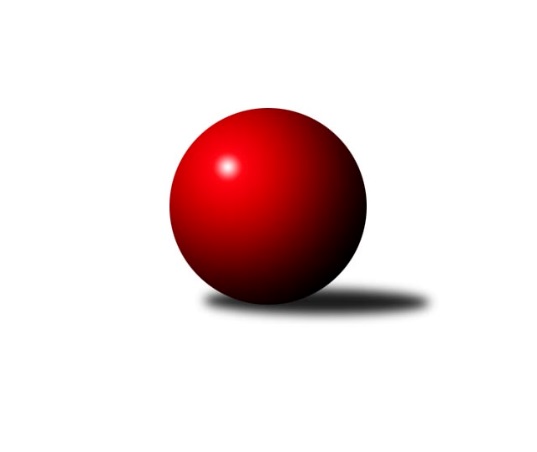 Č.14Ročník 2018/2019	2.2.2019Nejlepšího výkonu v tomto kole: 2752 dosáhlo družstvo: TJ Třebíč CKrajský přebor Vysočina 2018/2019Výsledky 14. kolaSouhrnný přehled výsledků:TJ Sokol Cetoraz 	- KK Slavoj Žirovnice B	6:2	2482:2480	6.0:6.0	1.2.TJ Nové Město na Moravě B	- TJ Spartak Pelhřimov B	5:3	2587:2569	7.0:5.0	1.2.TJ Slovan Kamenice nad Lipou B	- TJ Třebíč C	3:5	2644:2752	5.0:7.0	1.2.TJ Start Jihlava B	- TJ Nové Město na Moravě A	1:7	2267:2348	2.0:10.0	2.2.KK Jihlava C	- TJ Spartak Pelhřimov G	5:3	2541:2528	6.0:6.0	2.2.TJ BOPO Třebíč B	- TJ Třebíč B	2:6	2474:2482	7.0:5.0	2.2.Tabulka družstev:	1.	TJ Sokol Cetoraz	14	11	0	3	74.0 : 38.0 	92.0 : 76.0 	 2509	22	2.	TJ Třebíč C	14	11	0	3	73.5 : 38.5 	93.0 : 75.0 	 2577	22	3.	TJ Nové Město na Moravě A	14	10	1	3	73.0 : 39.0 	101.0 : 67.0 	 2468	21	4.	TJ Spartak Pelhřimov B	14	9	0	5	66.0 : 46.0 	88.5 : 79.5 	 2566	18	5.	KK Slavoj Žirovnice B	14	8	0	6	62.0 : 50.0 	92.0 : 76.0 	 2547	16	6.	TJ Spartak Pelhřimov G	14	7	1	6	58.0 : 54.0 	87.0 : 81.0 	 2491	15	7.	TJ Třebíč B	14	7	0	7	56.0 : 56.0 	81.0 : 87.0 	 2502	14	8.	TJ Slovan Kamenice nad Lipou B	14	6	1	7	57.0 : 55.0 	92.0 : 76.0 	 2493	13	9.	TJ Nové Město na Moravě B	14	4	1	9	46.0 : 66.0 	82.0 : 86.0 	 2479	9	10.	TJ BOPO Třebíč B	14	4	1	9	45.5 : 66.5 	79.5 : 88.5 	 2498	9	11.	KK Jihlava C	14	4	0	10	35.0 : 77.0 	62.0 : 106.0 	 2399	8	12.	TJ Start Jihlava B	14	0	1	13	26.0 : 86.0 	58.0 : 110.0 	 2366	1Podrobné výsledky kola:	 TJ Sokol Cetoraz 	2482	6:2	2480	KK Slavoj Žirovnice B	František Novotný	 	 221 	 214 		435 	 2:0 	 396 	 	200 	 196		František Jakoubek	Vladimír Berka	 	 230 	 193 		423 	 1:1 	 409 	 	202 	 207		Barbora Švédová	Jaroslav Lhotka	 	 211 	 181 		392 	 0:2 	 450 	 	245 	 205		Jan Bureš	Radek Čejka *1	 	 180 	 198 		378 	 0:2 	 399 	 	192 	 207		Zdeněk Januška	Dušan Macek	 	 205 	 205 		410 	 1:1 	 392 	 	208 	 184		Tomáš Váňa	Marcel Berka	 	 226 	 218 		444 	 2:0 	 434 	 	222 	 212		Daniel Baštarozhodčí: Čejkastřídání: *1 od 51. hodu Jan PošustaNejlepší výkon utkání: 450 - Jan Bureš	 TJ Nové Město na Moravě B	2587	5:3	2569	TJ Spartak Pelhřimov B	Petr Hlisnikovský	 	 201 	 213 		414 	 1:1 	 418 	 	189 	 229		Jaroslav Benda	Katka Moravcová	 	 192 	 213 		405 	 1:1 	 399 	 	202 	 197		Jiří Rozkošný	Milan Kocanda	 	 229 	 226 		455 	 2:0 	 430 	 	220 	 210		Josef Fučík	Jiří Faldík	 	 208 	 238 		446 	 1:1 	 433 	 	229 	 204		Josef Směták	Pavel Sáblík	 	 237 	 193 		430 	 1:1 	 437 	 	247 	 190		Václav Novotný	Anna Kuběnová	 	 240 	 197 		437 	 1:1 	 452 	 	229 	 223		Bohumil Nentvichrozhodčí: vedoucí družstevNejlepší výkon utkání: 455 - Milan Kocanda	 TJ Slovan Kamenice nad Lipou B	2644	3:5	2752	TJ Třebíč C	Adam Rychtařík	 	 235 	 219 		454 	 2:0 	 444 	 	228 	 216		Petr Března	Pavel Zedník *1	 	 197 	 206 		403 	 0:2 	 455 	 	238 	 217		Jaroslav Kasáček	Michal Chvála	 	 217 	 245 		462 	 0:2 	 501 	 	248 	 253		Jan Dobeš	Miroslav Votápek	 	 207 	 219 		426 	 1:1 	 422 	 	220 	 202		Dagmar Rypelová	Milan Podhradský ml.	 	 204 	 209 		413 	 0:2 	 455 	 	230 	 225		Vladimír Kantor	Jiří Šindelář	 	 248 	 238 		486 	 2:0 	 475 	 	241 	 234		Lenka Concepciónrozhodčí: Šindelář Pavelstřídání: *1 od 51. hodu Milan PodhradskýNejlepší výkon utkání: 501 - Jan Dobeš	 TJ Start Jihlava B	2267	1:7	2348	TJ Nové Město na Moravě A	Milan Chvátal	 	 175 	 185 		360 	 1:1 	 364 	 	215 	 149		František Kuběna	Nikola Vestfálová	 	 177 	 196 		373 	 0:2 	 390 	 	193 	 197		Zdeněk Topinka	Marta Tkáčová	 	 200 	 182 		382 	 0:2 	 388 	 	203 	 185		Pavel Škoda	Tomáš Vestfál	 	 203 	 181 		384 	 1:1 	 374 	 	189 	 185		Jiří Loučka	Antonín Kestler	 	 197 	 191 		388 	 0:2 	 401 	 	206 	 195		Karel Hlisnikovský	Aleš Paluska	 	 205 	 175 		380 	 0:2 	 431 	 	212 	 219		Michal Mikorozhodčí: vedoucí družstevNejlepší výkon utkání: 431 - Michal Miko	 KK Jihlava C	2541	5:3	2528	TJ Spartak Pelhřimov G	Radana Krausová	 	 217 	 224 		441 	 1:1 	 448 	 	215 	 233		Lukáš Melichar	Irena Partlová	 	 190 	 215 		405 	 2:0 	 366 	 	176 	 190		Dušan Pilský	Matyáš Stránský	 	 213 	 222 		435 	 1:1 	 426 	 	200 	 226		Libor Linhart	Bohuslav Souček *1	 	 175 	 201 		376 	 0:2 	 424 	 	215 	 209		Jiří Čamra	Tomáš Fürst	 	 241 	 220 		461 	 2:0 	 430 	 	218 	 212		Jan Daniel	Jaroslav Nedoma	 	 232 	 191 		423 	 0:2 	 434 	 	235 	 199		Lukáš Pitrákrozhodčí: Vedoucí družstevstřídání: *1 od 51. hodu Luboš StrnadNejlepší výkon utkání: 461 - Tomáš Fürst	 TJ BOPO Třebíč B	2474	2:6	2482	TJ Třebíč B	Daniel Malý	 	 217 	 221 		438 	 1:1 	 439 	 	210 	 229		Lukáš Toman	Pavel Švec	 	 216 	 211 		427 	 1:1 	 408 	 	190 	 218		Michal Kuneš	Kamil Polomski	 	 175 	 218 		393 	 1:1 	 402 	 	188 	 214		Karel Uhlíř	Marie Ježková	 	 209 	 185 		394 	 1:1 	 425 	 	203 	 222		Milan Lenz	Petr Zeman	 	 202 	 205 		407 	 2:0 	 373 	 	190 	 183		Petr Toman	Milan Gregorovič	 	 194 	 221 		415 	 1:1 	 435 	 	220 	 215		Lubomír Horákrozhodčí: vedoucí družstevNejlepší výkon utkání: 439 - Lukáš TomanPořadí jednotlivců:	jméno hráče	družstvo	celkem	plné	dorážka	chyby	poměr kuž.	Maximum	1.	Jan Dobeš 	TJ Třebíč C	458.38	304.5	153.9	3.5	6/7	(501)	2.	Jaroslav Tenkl 	TJ Třebíč B	442.08	298.8	143.3	3.4	6/7	(490)	3.	Petr Hlisnikovský 	TJ Nové Město na Moravě B	440.82	296.4	144.4	3.2	7/7	(465)	4.	Vladimír Kantor 	TJ Třebíč C	439.36	294.6	144.7	5.6	7/7	(479)	5.	Lenka Concepción 	TJ Třebíč C	439.23	300.9	138.3	5.3	6/7	(475)	6.	Jaroslav Lhotka 	TJ Sokol Cetoraz 	439.15	301.2	138.0	5.5	5/6	(484)	7.	Václav Novotný 	TJ Spartak Pelhřimov B	438.14	299.3	138.9	3.0	7/7	(468)	8.	Lukáš Toman 	TJ Třebíč B	437.18	296.7	140.5	5.5	7/7	(478)	9.	Milan Gregorovič 	TJ BOPO Třebíč B	435.44	297.1	138.4	5.9	6/6	(465)	10.	Josef Směták 	TJ Spartak Pelhřimov B	433.02	301.0	132.0	4.9	7/7	(449)	11.	Jiří Šindelář 	TJ Slovan Kamenice nad Lipou B	432.95	290.4	142.5	4.1	7/9	(486)	12.	Josef Fučík 	TJ Spartak Pelhřimov B	431.63	295.1	136.5	5.0	5/7	(478)	13.	Jaroslav Benda 	TJ Spartak Pelhřimov B	431.34	295.7	135.6	6.8	7/7	(471)	14.	Anna Kuběnová 	TJ Nové Město na Moravě B	430.96	302.8	128.2	7.0	7/7	(473)	15.	Lukáš Melichar 	TJ Spartak Pelhřimov G	430.27	296.7	133.6	5.3	6/6	(475)	16.	Pavel Švec 	TJ BOPO Třebíč B	429.99	291.9	138.1	4.9	5/6	(450)	17.	Michal Miko 	TJ Nové Město na Moravě A	429.57	298.4	131.1	5.8	6/6	(465)	18.	Daniel Bašta 	KK Slavoj Žirovnice B	428.96	292.6	136.3	5.5	8/8	(464)	19.	Zdeněk Januška 	KK Slavoj Žirovnice B	426.69	297.8	128.9	5.9	7/8	(460)	20.	Milan Podhradský  ml.	TJ Slovan Kamenice nad Lipou B	426.50	286.8	139.8	5.2	8/9	(461)	21.	František Jakoubek 	KK Slavoj Žirovnice B	425.93	296.0	129.9	4.6	7/8	(465)	22.	František Novotný 	TJ Sokol Cetoraz 	425.42	299.7	125.8	5.3	6/6	(444)	23.	Petr Března 	TJ Třebíč C	425.40	293.3	132.1	6.3	6/7	(467)	24.	Vendula Pospíchalová 	TJ Start Jihlava B	425.04	290.0	135.0	4.6	4/6	(455)	25.	Daniel Malý 	TJ BOPO Třebíč B	424.05	294.1	129.9	7.4	6/6	(445)	26.	Bohumil Nentvich 	TJ Spartak Pelhřimov B	423.64	291.7	131.9	5.5	7/7	(458)	27.	Tomáš Váňa 	KK Slavoj Žirovnice B	422.59	288.2	134.4	5.1	8/8	(477)	28.	Luboš Strnad 	KK Jihlava C	422.07	299.1	123.0	8.0	7/7	(479)	29.	Zdeněk Topinka 	TJ Nové Město na Moravě A	421.60	285.5	136.1	5.3	6/6	(465)	30.	Jaroslav Kasáček 	TJ Třebíč C	421.33	288.0	133.4	7.3	6/7	(455)	31.	Pavel Kohout 	TJ Třebíč B	421.27	296.6	124.7	5.9	5/7	(468)	32.	Tomáš Tesař 	TJ Slovan Kamenice nad Lipou B	420.19	298.1	122.1	8.8	7/9	(452)	33.	Miroslav Votápek 	TJ Slovan Kamenice nad Lipou B	419.67	290.1	129.6	6.5	9/9	(463)	34.	Libor Linhart 	TJ Spartak Pelhřimov G	419.56	293.3	126.3	6.9	6/6	(466)	35.	Marcel Berka 	TJ Sokol Cetoraz 	419.46	291.0	128.5	5.3	6/6	(444)	36.	Jiří Čamra 	TJ Spartak Pelhřimov G	419.06	293.2	125.8	9.0	6/6	(459)	37.	Marie Ježková 	TJ BOPO Třebíč B	417.47	290.2	127.3	8.4	6/6	(453)	38.	Petr Dobeš  st.	TJ Třebíč C	416.60	292.6	124.0	6.4	5/7	(457)	39.	Dušan Macek 	TJ Sokol Cetoraz 	416.49	288.3	128.1	8.7	6/6	(460)	40.	Milan Kocanda 	TJ Nové Město na Moravě B	416.09	293.7	122.4	8.4	5/7	(455)	41.	Lubomír Horák 	TJ Třebíč B	415.40	292.1	123.3	6.9	7/7	(469)	42.	Petr Hlaváček 	TJ Start Jihlava B	414.72	287.4	127.4	6.4	6/6	(454)	43.	Petr Zeman 	TJ BOPO Třebíč B	413.83	284.0	129.8	6.8	6/6	(484)	44.	Radek Čejka 	TJ Sokol Cetoraz 	413.62	281.6	132.0	6.4	6/6	(437)	45.	Petr Toman 	TJ Třebíč B	413.11	288.1	125.0	6.2	7/7	(471)	46.	Karel Hlisnikovský 	TJ Nové Město na Moravě A	412.82	292.1	120.7	7.8	5/6	(469)	47.	Lukáš Pitrák 	TJ Spartak Pelhřimov G	410.96	284.6	126.3	7.1	6/6	(470)	48.	Dagmar Rypelová 	TJ Třebíč C	410.47	286.4	124.1	7.0	6/7	(457)	49.	Jiří Rozkošný 	TJ Spartak Pelhřimov B	410.00	287.4	122.6	8.9	6/7	(437)	50.	Filip Schober 	TJ Slovan Kamenice nad Lipou B	408.86	291.0	117.9	7.9	7/9	(457)	51.	Jiří Loučka 	TJ Nové Město na Moravě A	408.46	283.9	124.5	7.0	6/6	(468)	52.	Pavel Škoda 	TJ Nové Město na Moravě A	407.06	281.6	125.5	5.7	6/6	(469)	53.	Pavel Sáblík 	TJ Nové Město na Moravě B	406.73	286.4	120.3	8.3	7/7	(439)	54.	Jaroslav Nedoma 	KK Jihlava C	406.71	283.1	123.6	7.5	7/7	(450)	55.	Jan Hruška 	TJ Spartak Pelhřimov G	405.31	283.4	121.9	5.0	4/6	(444)	56.	Vladimír Berka 	TJ Sokol Cetoraz 	403.70	288.3	115.4	9.6	5/6	(436)	57.	Pavel Zedník 	TJ Slovan Kamenice nad Lipou B	403.38	281.6	121.8	8.8	8/9	(436)	58.	Josef Šebek 	TJ Nové Město na Moravě B	403.29	278.1	125.2	8.4	7/7	(471)	59.	Milan Lenz 	TJ Třebíč B	400.85	283.2	117.7	11.0	5/7	(483)	60.	Miroslav Berka 	TJ Start Jihlava B	399.88	286.9	113.0	10.3	6/6	(455)	61.	Jiří Faldík 	TJ Nové Město na Moravě B	398.54	278.4	120.2	9.3	7/7	(446)	62.	Antonín Kestler 	TJ Start Jihlava B	393.75	281.5	112.3	8.3	4/6	(429)	63.	František Kuběna 	TJ Nové Město na Moravě A	392.04	275.6	116.5	9.1	6/6	(436)	64.	Kamil Polomski 	TJ BOPO Třebíč B	390.55	274.6	115.9	9.2	6/6	(420)	65.	Dušan Pilský 	TJ Spartak Pelhřimov G	389.80	283.8	106.0	11.2	5/6	(425)	66.	Milan Chvátal 	TJ Start Jihlava B	388.23	276.3	111.9	10.5	6/6	(414)	67.	Bohuslav Souček 	KK Jihlava C	385.10	269.7	115.4	10.9	5/7	(413)	68.	Pavel Tomek 	KK Jihlava C	382.86	276.6	106.3	11.1	7/7	(434)	69.	Tomáš Vestfál 	TJ Start Jihlava B	379.77	283.2	96.6	11.3	6/6	(432)	70.	Aleš Paluska 	TJ Start Jihlava B	379.33	265.1	114.2	8.9	5/6	(431)	71.	Irena Partlová 	KK Jihlava C	378.10	271.5	106.6	11.5	7/7	(438)		Tomáš Fürst 	KK Jihlava C	464.75	304.3	160.5	3.5	2/7	(476)		Adam Rychtařík 	TJ Slovan Kamenice nad Lipou B	463.00	308.0	155.0	5.5	1/9	(472)		Michal Baudyš 	TJ Spartak Pelhřimov G	460.38	311.6	148.8	3.0	1/6	(490)		Tomáš Dejmek 	KK Jihlava C	451.00	301.0	150.0	2.0	1/7	(451)		Karel Slimáček 	KK Jihlava C	444.92	302.8	142.2	4.3	4/7	(478)		Jan Bureš 	KK Slavoj Žirovnice B	440.00	296.6	143.4	4.0	5/8	(450)		Jan Daniel 	TJ Spartak Pelhřimov G	438.33	303.8	134.5	6.2	3/6	(464)		Vilém Ryšavý 	KK Slavoj Žirovnice B	436.65	301.0	135.7	6.0	4/8	(464)		Matyáš Stránský 	KK Jihlava C	434.00	295.0	139.0	6.8	1/7	(452)		Katka Moravcová 	TJ Nové Město na Moravě A	432.20	291.0	141.2	4.0	1/6	(461)		Irena Machyánová 	TJ Spartak Pelhřimov G	429.00	306.0	123.0	8.0	1/6	(429)		Milan Kalivoda 	TJ Spartak Pelhřimov B	428.33	299.7	128.7	5.5	2/7	(435)		Libor Nováček 	TJ Třebíč C	424.17	295.2	129.0	6.8	2/7	(445)		Miroslava Matejková 	TJ Spartak Pelhřimov B	420.58	296.9	123.7	6.0	4/7	(462)		Michal Chvála 	TJ Slovan Kamenice nad Lipou B	418.60	288.4	130.2	7.7	5/9	(462)		Barbora Švédová 	KK Slavoj Žirovnice B	417.20	295.4	121.8	7.4	5/8	(469)		Karel Pecha 	TJ Spartak Pelhřimov B	417.00	293.0	124.0	4.0	1/7	(417)		Michal Kuneš 	TJ Třebíč B	416.00	286.5	129.6	7.2	4/7	(486)		Radana Krausová 	KK Jihlava C	414.42	292.4	122.0	9.3	4/7	(447)		Milan Podhradský 	TJ Slovan Kamenice nad Lipou B	409.20	283.2	126.0	4.9	5/9	(448)		Zdeněk Toman 	TJ Třebíč C	409.00	294.0	115.0	3.0	1/7	(409)		Zdeňka Kolářová 	TJ BOPO Třebíč B	409.00	294.5	114.5	11.5	1/6	(416)		Jiří Tuček 	KK Slavoj Žirovnice B	407.60	282.7	124.9	8.8	5/8	(448)		Karel Uhlíř 	TJ Třebíč B	404.50	290.3	114.3	11.0	4/7	(429)		Marta Tkáčová 	TJ Start Jihlava B	403.50	290.0	113.5	8.0	2/6	(433)		Jiří Cháb  st.	TJ Start Jihlava B	397.00	294.0	103.0	11.0	1/6	(397)		Jan Pošusta 	TJ Sokol Cetoraz 	396.00	280.0	116.0	5.0	1/6	(396)		Martin Zich 	TJ Sokol Cetoraz 	393.00	272.0	121.0	7.5	2/6	(417)		Filip Křišťál 	KK Jihlava C	393.00	282.3	110.7	11.0	3/7	(439)		Libuše Kuběnová 	TJ Nové Město na Moravě A	390.75	285.5	105.3	11.8	2/6	(437)		Josef Vančík 	TJ Slovan Kamenice nad Lipou B	390.00	274.0	116.0	9.0	1/9	(390)		Markéta Zemanová 	TJ BOPO Třebíč B	389.00	282.0	107.0	14.0	1/6	(389)		Michal Zeman 	TJ Sokol Cetoraz 	388.00	273.0	115.0	9.0	1/6	(388)		Ludmila Landkamerová 	TJ Spartak Pelhřimov G	383.00	262.0	121.0	6.0	1/6	(383)		Vladimír Bartoš 	TJ Nové Město na Moravě B	378.00	284.0	94.0	14.5	2/7	(391)		Dominika Štarková 	TJ BOPO Třebíč B	376.00	270.0	106.0	14.0	3/6	(398)		Lukáš Melichar 	TJ Sokol Cetoraz 	375.00	269.5	105.5	9.0	2/6	(397)		Adam Matula 	KK Jihlava C	374.00	253.0	121.0	5.0	1/7	(374)		Nikola Vestfálová 	TJ Start Jihlava B	367.00	271.0	96.0	15.5	2/6	(373)		Jiří Frantík 	TJ BOPO Třebíč B	361.50	264.0	97.5	12.5	1/6	(362)Sportovně technické informace:Starty náhradníků:registrační číslo	jméno a příjmení 	datum startu 	družstvo	číslo startu23265	Katka Moravcová	01.02.2019	TJ Nové Město na Moravě B	2x3043	Milan Podhradský	01.02.2019	TJ Slovan Kamenice nad Lipou B	3x14985	Bohuslav Souček	02.02.2019	KK Jihlava C	2x5179	Jan Pošusta	01.02.2019	TJ Sokol Cetoraz 	1x
Hráči dopsaní na soupisku:registrační číslo	jméno a příjmení 	datum startu 	družstvo	Program dalšího kola:15. kolo7.2.2019	čt	19:00	TJ Spartak Pelhřimov G - TJ Nové Město na Moravě B	8.2.2019	pá	16:30	TJ Třebíč C - TJ Třebíč B	8.2.2019	pá	17:30	KK Slavoj Žirovnice B - KK Jihlava C	8.2.2019	pá	17:30	TJ Sokol Cetoraz  - TJ BOPO Třebíč B	8.2.2019	pá	19:00	TJ Spartak Pelhřimov B - TJ Start Jihlava B	8.2.2019	pá	19:00	TJ Slovan Kamenice nad Lipou B - TJ Nové Město na Moravě A	Nejlepší šestka kola - absolutněNejlepší šestka kola - absolutněNejlepší šestka kola - absolutněNejlepší šestka kola - absolutněNejlepší šestka kola - dle průměru kuželenNejlepší šestka kola - dle průměru kuželenNejlepší šestka kola - dle průměru kuželenNejlepší šestka kola - dle průměru kuželenNejlepší šestka kola - dle průměru kuželenPočetJménoNázev týmuVýkonPočetJménoNázev týmuPrůměr (%)Výkon5xJan DobešTřebíč C5015xJan DobešTřebíč C115.735013xJiří ŠindelářKamenice B4861xJan BurešŽirovnice B112.574501xLenka ConcepciónTřebíč C4751xJiří ŠindelářKamenice B112.274861xMichal ChválaKamenice B4622xMarcel BerkaCetoraz 111.074443xTomáš FürstKK Jihlava C4612xMichal MikoN. Město A1104314xVladimír KantorTřebíč C4551xLenka ConcepciónTřebíč C109.72475